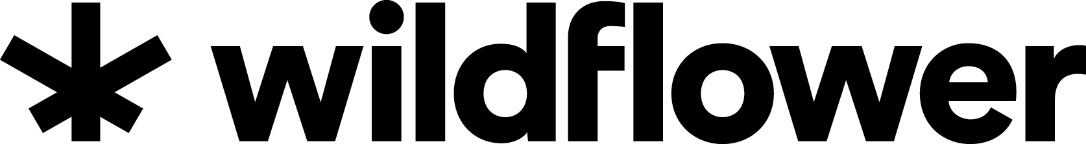 Wildflower Enters Exclusive Distribution Agreement to Provide CBD Oil to Washington StateVANCOUVER, British Columbia, May 13, 2015: Wildflower Marijuana Inc. (CSE: SUN) (FWB:RSP) (the "Company") has entered into a Letter of Intent to acquire the exclusive rights to market, wholesale and distribute the most advanced cannabidiol vaporizer product on the market for the State of Washington.  The agreement provides for an initial payment of $100,000 which includes exclusivity, $50,000 worth of inventory and a 1.5% override on any online sales or national accounts sold into Washington State.  The product is a disposable unit filled with e-liquids blended in a pharmaceutical environment under Good Management Practices and ISO certifications. The phytocannabiniod-rich Hempstalk oil, which contains the Cannabidiol (“CBD”) in the device is non-psychoactive and provides a wide-range of benefits, allowing relaxation and added benefits without the ‘high’.  The e-liquid contains no propylene glycol or polyethylene glycol, which are used in the majority of CBD infused e-liquids on the market, and instead uses only United States Pharmacopeia grade organic vegetable glycerin and other organic, all natural ingredients.  The CBD oils are produced from industrial hemp grown according to the European Union’s eco-farming certification, a standard equally as stringent as the USDA Organic Standards, and are tested at each production batch to ensure they are free of pesticides, heavy metals, and other toxins.  A proprietary extraction process delivers the highest quality extracts that are free of wax or solids and a high concentration of CBDs, ensuring the most effective and efficient delivery of benefits.CBD demand has increased exponentially, although production has not always kept up with the market changes.  While CBD pills have been available for many years, the vaporization of CBD from hempstalk oil is a relatively new application.  Since this product is legally imported and derived from industrial hemp it can be sold into a wide range of retail outlets, whereas the majority of CBD products in Washington State are derived from cannabis and contain higher levels of THC making it only available in retail marijuana outlets.  The initial targeted retailers will be the over 4600 Natural and Health Food stores, the 800 Vitamin and Supplements stores and the retail cannabis stores.  With integrated technologies such as a fully programmable microprocessor and non-chromium heating elements to control the vaporization temperature, this new method of delivery will be the most advanced on the market.   President and CEO William MacLean states, “I’m proud to announce the first of our line of CBD products to launch in Washington State.  CBD demand has been increasing in every market and so have the different products available to meet these demands.  With over 6,000 possible retailers initially targeted, Wildflower will have an inherent advantage over competitors who can only market to cannabis retail outlets.”About Wildflower Marijuana Inc.Wildflower is a cannabis company focused on developing and designing branded products in the marijuana sector.  In this regard, Wildflower works exclusively in Washington State where such activity is permitted and regulated by State law, through entities which hold licenses for such activities.  Further, Wildflower is advancing two applications to grow and distribute medical marijuana under an MMPR license with Health Canada.  Wildflower’s proprietary growing system is designed to maximize crop yields and consistently produce pure clean pharmaceutical grade BC cannabis for patients and cannabinoid research. On Behalf of the Board of Directors“William MacLean”____________________________________William MacLeanDirector and CEOTHIS NEWS RELEASE, PROVIDED PURSUANT TO APPLICABLE CANADIAN REQUIREMENTS, IS NOT FOR DISTRIBUTION TO U.S. NEWS SERVICES OR FOR DISSEMINATION IN THE UNITED STATES, AND DOES NOT CONSTITUTE AN OFFER OF THE SECURITIES DESCRIBED HEREIN. THESE SECURITIES HAVE NOT BEEN REGISTERED UNDER THE UNITED STATES SECURITIES ACT OF 1933, AS AMENDED, OR ANY STATE SECURITIES LAWS, AND MAY NOT BE OFFERED OR SOLD IN THE UNITED STATES OR TO U.S. PERSONS ABSENT REGISTRATION OR APPLICABLE EXEMPTION FROM REGISTRATION REQUIREMENTS.Cautionary and Forward-Looking StatementsThis news release contains forward‐looking statements and forward‐looking information within the meaning of applicable securities laws. These statements relate to future events or future performance. All statements other than statements of historical fact may be forward‐looking statements or information. Forward‐looking statements and information are often, but not always, identified by the use of words such as "appear", "seek", "anticipate", "plan", "continue", "estimate", "approximate", "expect", "may", "will", "project", "predict", "potential", "targeting", "intend", "could", "might", "should", "believe", "would" and similar expressions.Forward-looking statements and information are provided for the purpose of providing information about the current expectations and plans of management of the Company relating to the future. Readers are cautioned that reliance on such statements and information may not be appropriate for other purposes, such as making investment decisions. Since forward‐looking statements and information address future events and conditions, by their very nature they involve inherent risks and uncertainties. Actual results could differ materially from those currently anticipated due to a number of factors and risks. These include, but are not limited to, the risks associated with the marijuana industry in general such as operational risks in growing; competition; incorrect assessment of the value and potential benefits of various transactions; ability to access sufficient capital from internal and external sources; failure to obtain required regulatory and other approvals and changes in legislation, including but not limited to tax laws and government regulations. Accordingly, readers should not place undue reliance on the forward‐looking statements, timelines and information contained in this news release. Readers are cautioned that the foregoing list of factors is not exhaustive.The forward‐looking statements and information contained in this news release are made as of the date hereof and no undertaking is given to update publicly or revise any forward‐looking statements or information, whether as a result of new information, future events or otherwise, unless so required by applicable securities laws or the Canadian Securities Exchange. The forward-looking statements or information contained in this news release are expressly qualified by this cautionary statement.The Canadian Securities Exchange Inc. has in no way passed upon the merits of the proposed transaction and has neither approved nor disapproved of the contents of this press release.711-675 West Hastings Street,Vancouver, B.C., V6B 1N2		Tel: (604) 559-0420 Fax: (604) 559-4443                                                   www.wildflower.ca                                                  info@wildflower.ca